РЕСПУБЛИКА  КРЫМАДМИНИСТРАЦИЯ НИЖНЕГОРСКОГО СЕЛЬСКОГО ПОСЕЛЕНИЯНИЖНЕГОРСКОГО РАЙОНА РЕСПУБЛИКИ КРЫМПОСТАНОВЛЕНИЕ«10» марта 2023 г.                                             № 90                                                пгт. НижнегорскийО внесении изменений в административный регламент по предоставлению муниципальной услуги «Предварительное согласование предоставления земельного участка», утвержденный постановлением администрации Нижнегорского сельского поселения Нижнегорского района Республики Крым от 20.11.2020 № 530Руководствуясь Федеральным законом от 06 октября 2003 года № 131-ФЗ «Об общих принципах организации местного самоуправления в Российской Федерации», в соответствии с Федеральным законом от 27.07.2010 № 210-ФЗ «Об организации предоставления государственных и муниципальных услуг», администрация Нижнегорского сельского поселения Нижнегорского района Республики КрымПОСТАНОВИЛА:1. Внести в административный регламент по предоставлению муниципальной услуги «Предварительное согласование предоставления земельного участка», утвержденный постановлением администрации Нижнегорского сельского поселения Нижнегорского района Республики Крым от 20.11.2020 № 530 (далее – Регламент), следующие изменения:1.1. Пункт 7.1 Регламента изложить в следующей редакции:«7.1 Общий срок предоставления муниципальной услуги – 20 календарных дней со дня представления в Орган документов, обязанность по предоставлению которых возложена на заявителя.Данный срок может быть продлен, но не более чем до 30 дней, в случае если схема расположения земельного участка, в соответствии с которой предстоит образовать земельный участок, подлежит согласованию с органом исполнительной власти Республики Крым, уполномоченным в области лесных отношений, при образовании земельного участка из земель, находящихся в государственной собственности.О продлении срока рассмотрения заявления о предварительном согласовании предоставления земельного участка уполномоченный орган должен уведомить заявителя не позднее 3 рабочих дней со принятия решения о продлении.В случае представления заявителем документов через многофункциональный центр или направления запроса в электронном виде, посредством РПГУ, срок предоставления муниципальной услуги исчисляется со дня поступления (регистрации) документов в Орган. Многофункциональный центр обеспечивает передачу заявления и документов в Орган в срок, не превышающих 2 рабочих дней, следующих за днем приёма документов в многофункциональном центре.»;1.2 Дополнить Регламент пунктом 7.1.1  следующего содержания:«7.1.1. В соответствии с постановлением Правительства Российской Федерации от 09.04.2022 № 629 «Об особенностях регулирования земельных отношений в Российской Федерации в 2022 году» сроки предоставления муниципальной услуги, установленные пунктом 7.1 Административного регламента, в 2023 году составляют:для принятия решения об утверждении схемы расположения земельного участка или решение об отказе в предоставлении муниципальной услуги – не более 14 календарных дней со дня поступления заявления;для принятия решения об утверждении схемы расположения земельного участка или решение об отказе в предоставлении муниципальной услуги в случае, если требуется согласование схемы расположения земельного участка в Министерстве экологии и природных ресурсов Республики Крым – не более 20 календарных дней.Административные процедуры, предусмотренные разделом 3 настоящего административного регламента, осуществляются в 2023 году в сокращенные сроки, обеспечивающие соблюдение установленных в настоящем пункте сроков предоставления муниципальной услуги.»;   1.3 Пункт 8.1 раздела 8 Регламента изложить в следующей редакции:«8.1. Перечень нормативных правовых актов, регулирующих предоставление муниципальной услуги (с указанием их реквизитов и источников официального опубликования), информация о порядке досудебного (внесудебного) обжалования решений и действий (бездействия) Органа, а также его должностных лиц, муниципальных служащих, работников размещается на ЕПГУ, РПГУ и официальном сайте Органа.»;1.4 Раздел 21 Регламента дополнить подпунктом 21.4 следующего содержания:«21.4 Муниципальная услуга в упреждающем (проактивном) режиме не оказывается.»;2.  Настоящее постановление обнародовать на информационных стендах Нижнегорского сельского поселения Нижнегорского района Республики Крым и на официальном сайте администрации Нижнегорского сельского поселения Нижнегорского района Республики Крым в сети «Интернет»: https://nizhnegorskij.admonline.ru/.3. Настоящее постановление вступает в силу со дня его обнародования, но не ранее 1 марта 2023 года.Председатель сельского совета-Глава администрации поселения                                                                                         С.В. Юрченко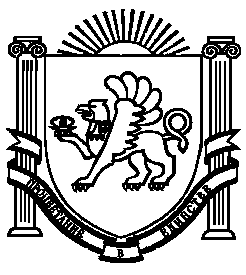 